Konkurs dla dzieci „Niezłe ziółko”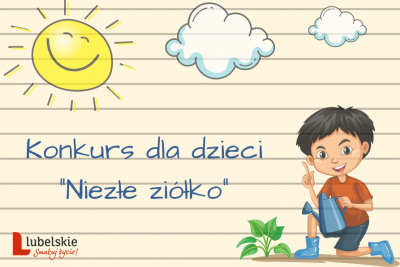 Zapraszamy wszystkie dzieci w wieku od 5 do 10 lat z terenu województwa lubelskiego do udziału w konkursie „Niezłe Ziółko”. Konkurs organizowany jest w dwóch grupach wiekowych:grupa młodsza – od 5 do 7 lat;grupa starsza – od 8 do 10 lat.Praca konkursowa składa się z trzech zadań:Zadanie pierwsze polega na wyhodowaniu własnych ziół z nasion lub z sadzonki (sadzonek) w doniczce, skrzynce balkonowej albo innym, dowolnym pojemniku lub na grządce, pielęgnacja roślin, obserwacja na każdym etapie rozwoju rośliny.Zadanie drugie to przygotowanie sprawozdania z zadania pierwszego. Może to być:dziennik ogrodniczy z rejestracją etapów rozwoju rośliny i czynności wykonywanych przez dziecko,literacki opis rośliny i jej zastosowania,zielnik (zasuszona gałązka przymocowana do karty, nazwa, opis),inne (za wyjątkiem filmów).Zadanie trzecie: wykonanie pracy plastycznej w dowolnej technice, której tematem będzie wyhodowana roślina (maksymalny format: A-3).W konkursie będą oceniane łącznie: zadanie pierwsze (sprawozdanie) oraz zadanie trzecie (praca plastyczna). Prace konkursowe i podpisaną przez rodzica lub opiekuna kartę zgłoszeniową prosimy przesłać do dnia 16 września 2022 r. na adres:Urząd Marszałkowski Województwa Lubelskiego
Departament Rolnictwa i Rozwoju Obszarów Wiejskich
ul. Artura Grottgera 4, 20-029 Lublin
(z dopiskiem: KONKURS „NIEZŁE ZIÓŁKO”).Dla zwycięzców w obu kategoriach wiekowych przewidziane są nagrody rzeczowe o wartości do kwoty:I miejsce – 600 zł;II miejsce – 500 zł;III miejsce – 400 zł;50 wyróżnień – 200 zł.Organizatorem Konkursu jest Województwo Lubelskie, a wszelkich informacji dotyczących konkursu udzielają pracownicy Departamentu Rolnictwa i Rozwoju Obszarów Wiejskich UMWL w Lublinie:tel. (81) 44 16 538 oraz (81) 44 16 802e-mail: konkursy@lubelskie.pl